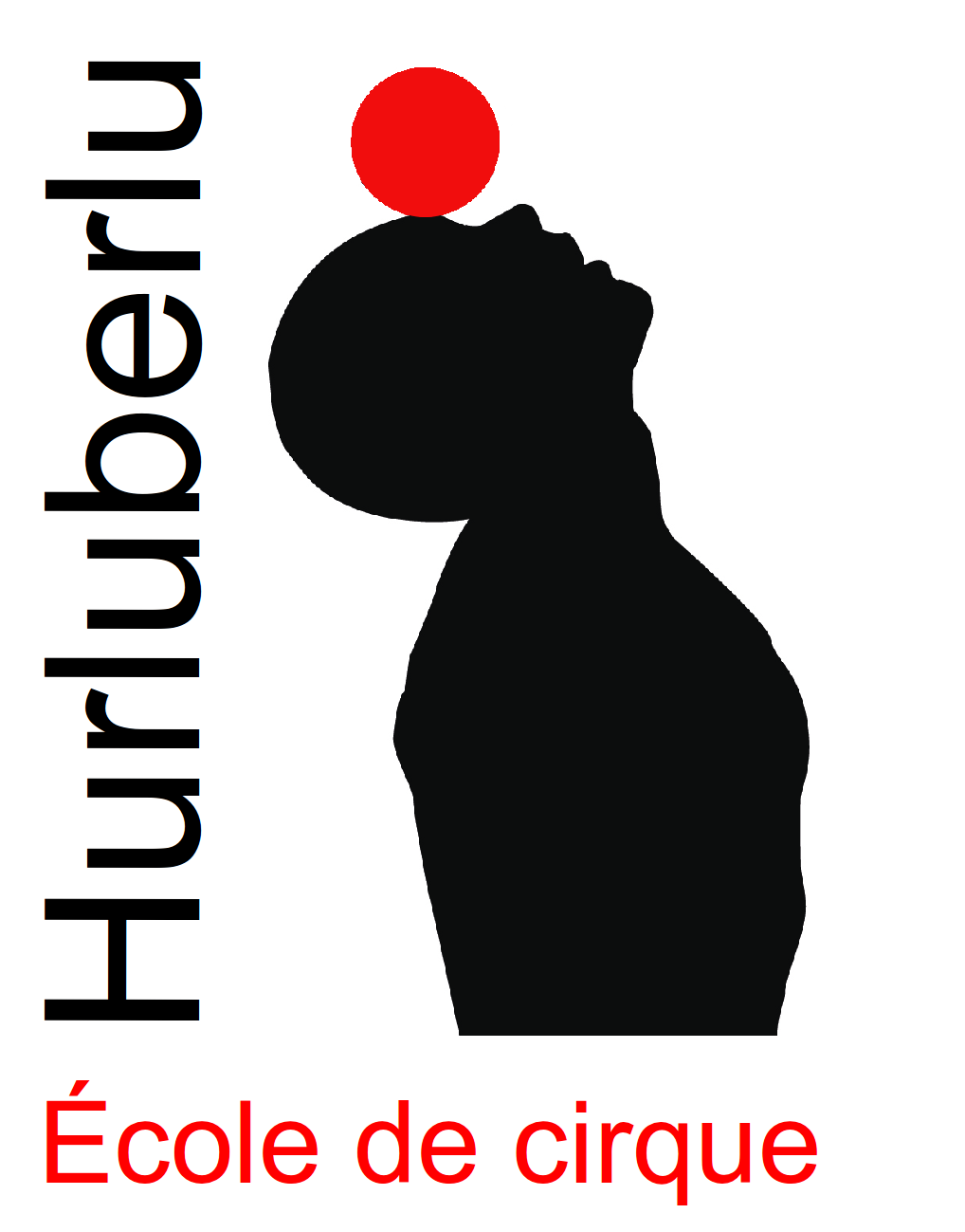 			Fiche d'inscription enfant Saison 2019-2020Adhérent (parent de l'enfant) : Nom :                                                  Prénom :                                                                                               Adresse :                                                                                                                                                           Code postal :                         		Commune :                                                                                            Tél 1:                                                                       Tél 2 :                                                                                                                                                             Mail (obligatoire) :                                                                                                                                          Mail 2 :                                                                                                                                                                 Inscrit mon enfant aux cours de cirque de l'association l'Hurluberlu Nom de l'enfant :                                                         Prénom :                                                                                                                   Date de naissance :          /            /           Mercredi :9h-10h		□	3/5 ans							156€* 	(52€/trim)10h– 11h30 	□	6/7 ans 	ou 	□	8/10 ans 		186€*  (62€/trim)14h– 15h30 	□	6/7 ans perf	ou 	□	8/10 ans perf		186€*  (62€/trim)15h30-17h	□	6/7 ans		ou	□	8/10 ans 		186€*  (62€/trim)17h-18h	□	3-5ans						 	156€* 	(52€/trim)18h – 20h	□	13/17 ans perf  					219€*  (73€/trim)Jeudi :17h-18h30	□	6/7 ans perf	ou	□	8/10 ans perf		186€*  (62€/trim)18h30-20h30 	□	11/12 ans perf						219€*  (73€/trim) * hors licence individuelle FFEC 2020 21,5€ et adhésion familiale de 5€  -10 % à partir du second inscrit de la fratrie (sauf licence)Les groupes « perf » sont accessibles en priorité aux élèves ayant au moins 1 an de pratique du cirque. Personnes autorisées à venir chercher mon enfant :J'autorise mon enfant à rentrer seul après l'activité :		oui	□		non 	 □J'autorise l'Hurluberlu à photographier mon enfant dans le cadre de la communication de l'association:		oui	□		non 	 □J'autorise la prise de photographie de mon enfant pour une publication dans la presse écrite : 			oui	□		non 	 □Fait à 					le					signature :Fiche SantéIndications médicales :Vaccination tétanos : date vaccin :                                          date rappel :                                          Allergie(s)			oui*			non*Si oui commentaire :                                                                                                                                  Asthme			oui*			non*Diabète                                   oui*	                      non*Épilepsie			oui*			non*(*) entourer la réponseAutre(s) pathologie(s) :                                                                                                                         Antécédents médicaux : (intervention(s) chirurgicale(s), accident(s), fracture(s), traumatisme(s)…)                                                                                                                                       Recommandation(s) utile(s) : (port de lunettes, lentilles, appareils : acoustique, dentaire, prothèse, etc…) Personnes à prévenir en cas d'urgence :Je soussigné(e)                                                                                                                                       , responsable légal de l’enfant                                                                                                                  déclare exacts les renseignements portés sur cette fiche et autorise l'Hurluberlu à prendre toutes les mesures nécessaires en cas d’urgence.Signature Nota : aucun traitement médical ne sera administré par l'association l'Hurluberlu.Décharge parentale(remplace le certificat médical)Je, soussigné(e), NOM et prénom :                                                                                                                                           responsable légal(e) de l’enfantNOM et prénom :                                                                                                                                           inscrit(e) aux activités proposées par l’école de cirque l'Hurluberlu,certifie ne pas avoir connaissance d’un état de santé susceptible d’interdire ou de limiter la pratique d’activité physiques à mon enfant.J’atteste que mon enfant, ci-dessus mentionné, n’a pas subi récemment d’opération médicale/chirurgicale, ni n’avoir eu de blessures traumatiques récentes, et ne fait pas l’objet de contre-indications à la pratique d’activités physiques.J’atteste avoir pris connaissance des risques liés à ces activités et assume l’entière responsabilité des dommages liés à cette pratique qui seraient dus à son état de santé actuel.Je m’engage à signaler au responsable de l’école toute modification de l’état de santé de mon enfant, susceptible d’infirmer cette attestation.Le            /        /      					SignatureJ’atteste avoir pris connaissance du fonctionnement de l’école de cirque (page suivante) et m’engage à le respecter 							SignatureCalendrier :Début des cours la semaine du 23 septembre Pas de cours pendant les vacances scolairesSpectacle de fin de saison début juin 2020Fin des cours le 30 juin 2020Équipement :Chaussons de gymnastique ou de danse obligatoiresPrévoir une gourde d’eauÉlastique à cheveux / pas de bijou, montre.Accès :L’accès à l’impasse des Riouses est interdit aux véhicules. Merci de vous garer sur le parking proche du collège ou de privilégier si possible d’autres moyens de transport. Déroulement des cours :Les cours se déroulent sans les parents. Des séances familles sont prévus en décembre et juin.Afin de ne pas perturber les séances en cours, l’accès à la salle n’est possible que 5 minutes avant le début du cours. Les élèves doivent rester aux vestiaires jusqu’au changement de groupe.Afin de respecter le travail des intervenants, la présence des élèves à tous les cours est indispensable. Des absences répétées pour des raisons non médicales peuvent compromettre la participation des élèves aux activités de l’école de cirque.Communication :Les informations de l’association sont diffusées par mail. Merci de privilégier ce mode de communication.L’usage des SMS n’est possible que pour prévenir d’une absence ou d’un retard. L’école de cirque ne s’engage pas à répondre aux SMS.NomPrénomNuméroRemarques